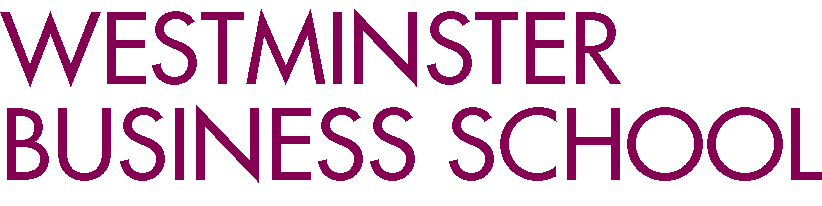 ORIENTATION WEEK MA Human Resource Management (Part-Time) COURSE LEADER WeLCOMECongratulations on being accepted onto the MA Human Resource Management.  My colleagues and I look forward to working with you and we will endeavour to ensure that your time with us will be creative, exciting and fulfilling.On the attached pages you will find details of your time with us at the start of the year.  During Orientation we will go through the course programme with you in detail. Teaching starts in the week commencing 23 September.  You will receive more details about your programme of study during the orientation events. Contact details for key University services and administrative offices can be found at the following link: www.westminster.ac.uk/key-contacts.  Academic staff contact details are also available at  www.westminster.ac.uk/academic-staff.Essential Westminster is the University's student handbook and all new students will receive copies at their enrolment sessions.  The guide provides an introduction to the University, its services and resources, with links to more detailed online information.  You can also download a PDF version of the guide at www.westminster.ac.uk/essential-westminster.  The 'Current students' webpage is your main gateway to the University's online resources.  The latest news and events are also published here, so make sure you visit the page regularly to keep up to date with what's going on at the University.  The webpage can be found at www.westminster.ac.uk/students.If you have any queries, please do not hesitate to contact me at the email address below.Dr Christine Porter, BA (Hons)., MSc(Econ)., EdD., Chartered Fellow CIPDCourse Leader –MA Human Resource Management (PT Pathway)Westminster Business School Email: porterc@westminster.ac.ukExtension: 66601HEAD OF SCHOOL WELCOMEA warm welcome to all of you! You are now part of a friendly, supportive and diverse student community in the heart of London, a truly global city. Your course is based in the School of Organisations, Economy and Society (SOES), a constituent part of Westminster Business School. SOES prides itself on offering innovative courses which combine rigorous academic study with a range of practical and evidence-based skills to enable you to operate effectively in a complex and rapidly changing international business environment. We want to work with you to develop the expertise and confidence needed to build a rewarding career, while having a positive and lasting impact on the organisations and broader environment in which you work.  Dr Vincent Rich, Head of SchoolOrganisations, Economy and SocietyEmail: richv@westminster.ac.ukWe very much look forward to seeing you on Tuesday 17th September